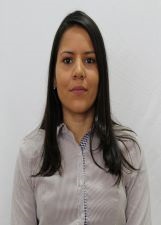 NOME: Aline Veloso GuellaNÚMERO: 113IDADE: 28 anos FORMAÇÃO: Pedagoga, Especialista em educação.Professora na rede municipal, estadual  e particular de ensino.   Frase de campanha: Amar e proteger uma criança, além de ser um dever de todos, é garantir o futuro promissor!